ȘCOALA GIMNAZIALĂ “NICOLAE LABIȘ”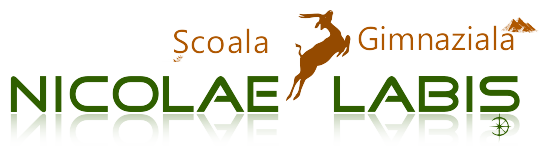 Adresa: Strada Firidei nr.2, sector 3, BucureștiTelefon/Fax: 0213486271E-mail : scoalanicolaelabis@gmail.com Site: http://scoalanicolaelabis.ro C.I.F. 32579777Mesaj pentru părinți:Atenție! Pe site-ul https://inscriere.edu.ro/ - formularul online care permite părinților să precompleteze online datele necesare pentru înscrierea copiilor în învățământul primar.  	În urma completării formularului online, părinții au obligația de a se prezenta la unitatea școlară unde au solicitat înscrierea, în vederea validării cererii transmise online!La sfârşitul perioadei de depunere a cererilor (28 aprilie 2021) TOATE cererile introduse trebuie să fie VALIDATE.!